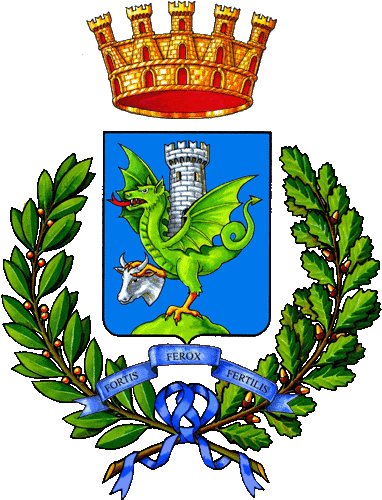 Città di TraniMedaglia d’Argentoal merito civileProvincia Barletta-Andria-TraniAREA UFFICIO DI PIANOIl sottoscritto .................................................., nato a ................................., prov. ........    il ..................., e residente in ................................., prov. ......., via…………………………………. n. civ........., in qualità di ……………………........................................ dell’impresa ……………………………………….……..…........ con sede legale in ................................... prov. ......, via………………………………………………………… n. civ. ......, con riferimento alla procedura ex art. 36, comma 2, lett. a), D. Lgs. n. 50/2016, per l'affidamento dell’incarico di supporto tecnico – amministrativo, in loco ed in presenza, al R.U.P. per lo svolgimento delle sedute di gara relative alla procedura ad evidenza pubblica avente ad oggetto il servizio di “ASSISTENZA DOMICILIARE SOCIO-ASSISTENZIALE SAD E ASSISTENZA DOMICILIARE INTEGRATA ADI in favore di soggetti anziani, disabili e non autosufficienti, ai sensi dell’art. 87 e 88 R.R. 4/2007” - (CIG: 9557186761).DICHIARAai sensi dell’articolo 4 comma 1, lettera b), del Protocollo di legalità tra la Prefettura UTG di Barletta Andria Trani ed il Comune di Trani per la prevenzione dei tentativi di infiltrazione della criminalità organizzata negli affidamenti di lavori, servizi e forniture che le imprese coinvolte nel piano di affidamento con riguardo alle forniture di materiali e prestazione di servizi sono le seguenti:La scrivente si impegna a comunicare ogni successiva variazione ……………………lì……………………						timbro e firma ............................................... RAGIONE SOCIALEP. IVASEDETIPOLOGIA FORNITURA